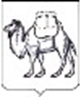 ТЕРРИТОРИАЛЬНАЯ ИЗБИРАТЕЛЬНАЯ КОМИССИЯСОСНОВСКОГО РАЙОНАРЕШЕНИЕ31 августа 2022 года                                                                                №53/470-5с. ДолгодеревенскоеО включении избирателей, не имеющих регистрации по месту жительства в пределах Российской Федерации, но зарегистрированных по месту пребывания на территории избирательного округа, в список избирателей на дополнительные выборы депутата Собрания депутатов Сосновского муниципального района шестого созыва по одномандатному избирательному округу №16В соответствии с частью 3 статьи 12 Закона Челябинской области от 29 июня 2006 года № 36-ЗО «О муниципальных выборах в Челябинской области» территориальная избирательная комиссия Сосновского района, на которую в соответствии с постановлением избирательной комиссии Челябинской области № 11/316-7 от 19 мая 2022 года возложено исполнение полномочий по подготовке и проведению выборов в органы местного самоуправления, местного референдума на территории Сосновского муниципального района, РЕШИЛА:1. Избиратели, не имеющие регистрации по месту жительства в пределах Российской Федерации, но зарегистрированные по месту временного пребывания на территории одномандатного избирательного округа № 16 Полетевского сельского поселения решением участковых избирательных комиссий включаются в список избирателей на избирательных участках № 2116, №2161.2. Участковым избирательным комиссиям избирательных участков № 2116, №2161 включать избирателей, не имеющих регистрации по месту жительства в пределах Российской Федерации, но зарегистрированных по месту пребывания на территории одномандатного избирательного округа № 16 Полетаевского сельского поселения, в список избирателей по личному письменному заявлению, поданному в участковую избирательную комиссию не позднее чем в день голосования.3. Направить настоящее решение в участковые избирательные комиссии избирательных участков № 2116, №2161.4. Направить настоящее решение в избирательную комиссию Челябинской области для размещения в информационно-телекоммуникационной сети «Интернет».5. Контроль за исполнением настоящего решения возложить на председателя территориальной избирательной комиссии Сосновского района Корниенко Т.Б.Председатель комиссии                                                                  Т.Б. КорниенкоСекретарь комиссии                                                                      И.М. Щастливая 